 Milpitas Unified School District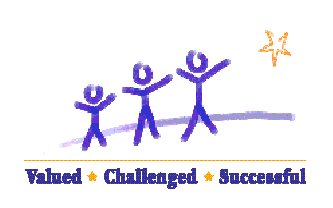 A Parent Guide to Understanding the 2014-15 MUSD Elementary CCSS Report Card Purpose:With the adoption and full implementation of the California Common Core State Standards (CCSS), Milpitas Unified School District (MUSD) continues to revise its elementary grade-reporting process.  This year, MUSD is implementing a revised electronic reporting system of its TK-6  Common Core Report Card aligned to the State Standards. We will continue to follow a trimester reporting period as follows: November, March and June. The revised Report Card will reflect the following changes:  Academic Content Standards(4) Thorough Understanding >Formerly known as Exceeding the Standards(3) Adequate Understanding >Formerly known as Mastery of the Standards(2) Partial Understanding >Formerly known as Expected Performance(1) Minimal Understanding >Formerly known as Area of ConcernN/A Not Applicable  >Stays the Same The expected depth or level of understanding of the grade level Common Core State Standards is measured against the end of the school year proficiency NOT against the end of the trimester proficiency.This means...Students are evaluated against what they need to “thoroughly understand” by the end of the school year.This also means that at the beginning of the school year, most students will demonstrate a minimum to partial understanding and as the year progresses, they would develop a deeper understanding of the content standards.Why change?This decision aligns with genuine “standards based reporting” where students are evaluated against end of the year standards (examples are SBAC, iReady, etc.). The State will report student results against end of the year “understanding”. Therefore we must monitor students’ progress towards the end of the year targets and attainment of these rigorous expectations.English Language Development StandardsWe are also reporting on the new ELD Common Core Standards for students whose primary language is other than English. Nearly 40% of our students are still considered English Language Learners. Emerging (E) Formerly known as Beginning/Early Intermediate  Expanding (X) Formerly known as IntermediateBridging (B) Formerly known as Early Advanced/AdvancedThese new ELD Standards work in tandem with the Common Core State Standards and contain three main parts: Part I Focuses on using language to communicate (Oral and Written)Part II Focuses on how the language works (understanding the structures and grammar of English at a higher level) Part III Focuses on early English Literacy skillsFollowing the spring 2015 State testing, students in grades 3rd-8th and 11th will receive individual score reports. Student score reports will include an overall score, a description of the student’s achievement level for English–language arts and mathematics. The changes made to our Report Card are aligned to this new state reporting system. It is important to note that these scores cannot be compared to scores that your child previously received because this reporting key is based on the new Common Core State Standards and based on end of year proficiency. During this transitional process, MUSD will continue to seek your feedback on the template, criteria, and rating scale to create the best tool for our students, parents, and teachers to use in informing students’ academic progress.  Please communicate any questions, comments, or concerns about the new report card to your teacher and school sites.  You may also fill out the feedback form by going to this link (Survey)If you would like more information, please visit the MUSD Website http://www.musd.org/reportcards   For the new state expectations, you can visit the Parent/Student tab of the CDE CAASPP Web page at http://www.cde.ca.gov/ta/tg/ca/. Sincerely,Matthew Duffy, Assistant Superintendent 